Q: How many patients are there? A: There are 30 patients. Q: What time is dinner served? A: Dinner is served at promptly at 4:30 pm. Q: What time should we arrive to prepare meals on site? A: If you have your own ingredients, you may arrive any time after 2pm depending on how much time you need to prepare. If you are using the ingredients that we provide 3:00-3:30 is fine - they shouldn’t take longer than 90 min. to prepare. Q: What time should I drop off if I'm preparing at home? A: Any time after 2 pm. Please include any re-heat instructions. Make sure you ask for a staff member when making a drop-off. Q: How many people can volunteer? A: If you are preparing on site, 10 is the maximum number of volunteers that will fit comfortably in our kitchen. Q: Are there any restrictions on what we can or can’t prepare? A: good rule of thumb is to avoid common restricted proteins and allergens such as pork, seafood, and nuts. Q: Do you provide ingredients, or do we purchase our own?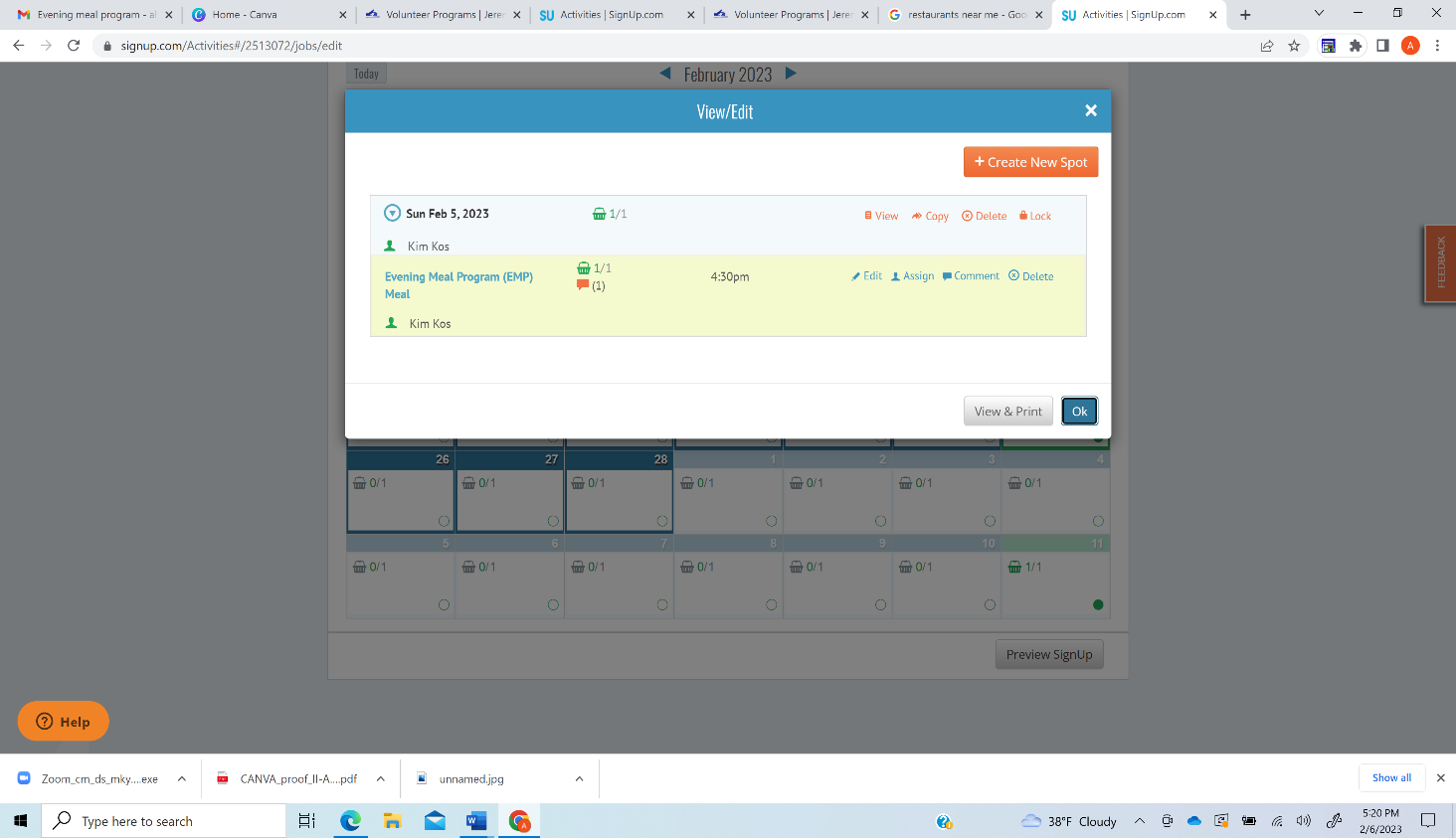 A: Typically, groups provide their own ingredients. In some cases, we can provide a protein, starch, and vegetable. Unfortunately, we won’t be able to provide the details on what’s available ahead of time, so if you have a favorite recipe you may want to purchase the ingredients yourself. If you intend to use the ingredients we provide, please indicate that in the “comments” of your assigned spot and we will make sure they are available to you when you arrive. Q: What is available in the kitchen to use for food preparation?  A: We have a full restaurant style kitchen including a convection oven and gas stove. We should have all the spices, utensils, pots, pans, and serving implements one might need. If there is a specific item you are looking for contact Alyssa and she can check ahead of time to see if we have it. Q: Are volunteers responsible for serving and cleaning up? A: No. Meals are typically served family or buffet style and the residents will clean up as a part of their daily chores. Q: What if I have more questions or I have to cancel last minute? A: Contact Alyssa alyssa@jeremiahsinn.com